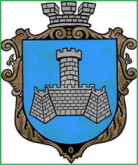 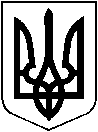 УКРАЇНАВІННИЦЬКОЇ ОБЛАСТІМІСТО ХМІЛЬНИКРОЗПОРЯДЖЕННЯМІСЬКОГО ГОЛОВИвід  23  грудня 2021 р.                                                                              № 676-рПро внесення змін до розпорядження міського голови від 13 грудня 2021 року №632-р « Про підготовку і  проведення свят новорічно-різдвяного циклу у населених пунктах Хмільницькоїміської територіальної громади» З метою організації та проведення свят новорічно-різдвяного циклу у населених пунктах Хмільницької міської територіальної громади, згідно з Міською програмою розвитку культури та духовного відродження Хмільницької міської територіальної громади на 2019-2021 роки, затвердженої рішенням 53 сесії міської ради 7 скликання від 19.10.2018 р. №1695 (зі змінами),керуючись ст. ст. 42,59 Закону України «Про місцеве самоврядування в Україні»: У пунктах 1, 2  розпорядження міського голови   від 13 грудня  2021 р.   №632-р «Про підготовку і  проведення  свят новорічно-різдвяного циклу  у населених пунктах Хмільницької міської територіальної громади», цифри і слова «19 грудня о 14:00 год. замінити цифрами і словами  «25 грудня 2021 року о 15:00 год.». Загальному відділу міської ради у документах постійного зберігання зазначити факт та підставу внесення змін  до зазначеного розпорядження.Контроль за виконанням цього розпорядження покласти на заступника міського голови з питань діяльності виконавчих органів міської ради Сташка А.В., а супровід на начальника відділу культури і туризму Хмільницької міської ради Цупринюк Ю.С.	Міський голова                                                     Микола ЮРЧИШИНС.П.МаташА.В.СташкоН.П. МазурЮ.С. ЦупринюкН.А.Буликова